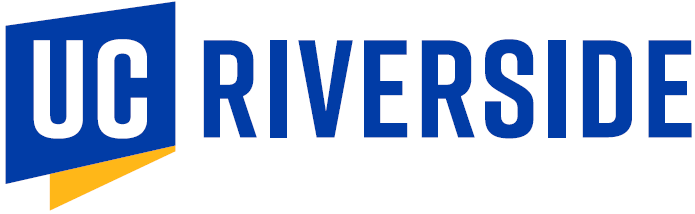 Adoptions & Insight Portal (AIP) - Quick Reference GuideLog into AIPUser ID		email address – xxxx.xxxxxxx@ucr.eduPassword 		P@ssword (you will need to change your password on initial login)Upon logging into AIP, the COURSE LIST page will display.  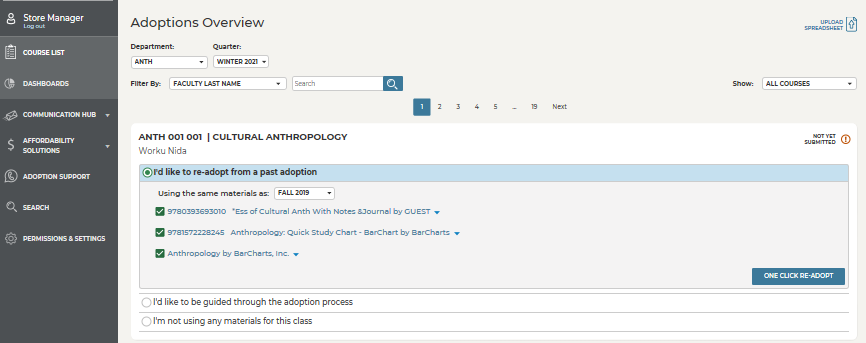 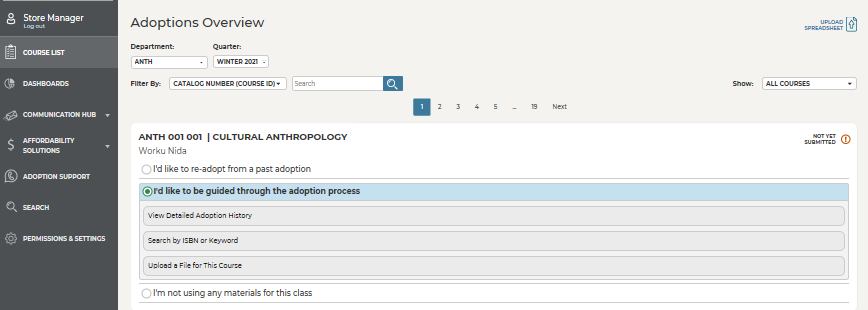 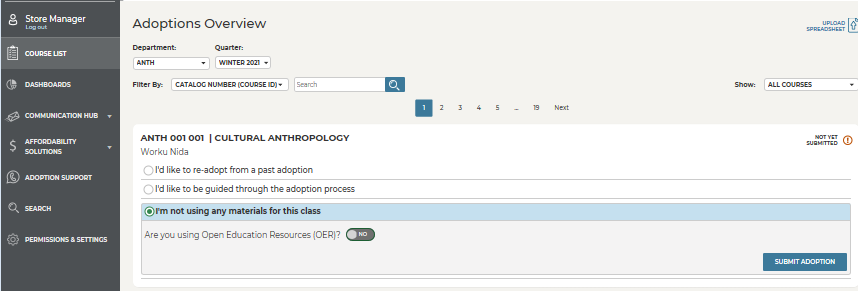 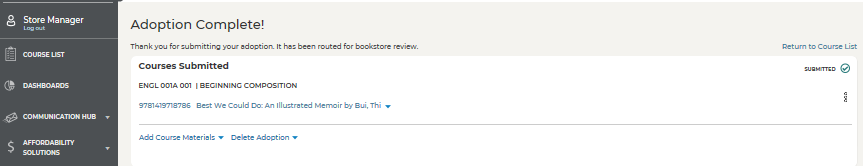 